BookDate ReadFun Facts We LearnedFirst Peas to the Table by Susan Grigsby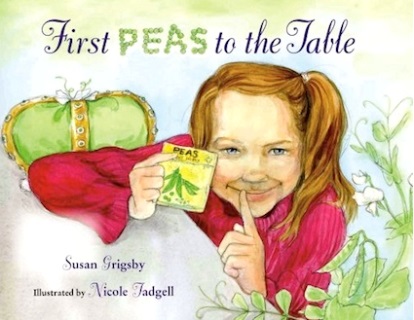 Apple Orchard Riddle by Margaret McNamara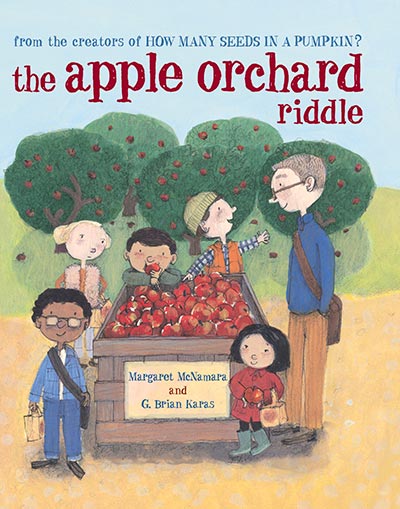 Farmer George Plants a Nation by Peggy Thomas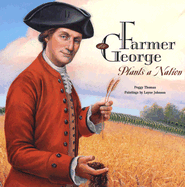 In the Garden with Dr. Carver by Susan Grigsby 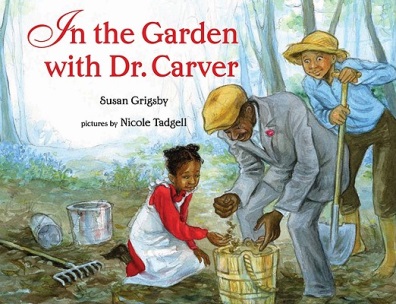 